ΔΙΚΗΓΟΡΙΚΟΣ ΣΥΛΛΟΓΟΣ 
ΘΕΣΣΑΛΟΝΙΚΗΣ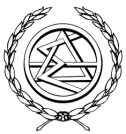 